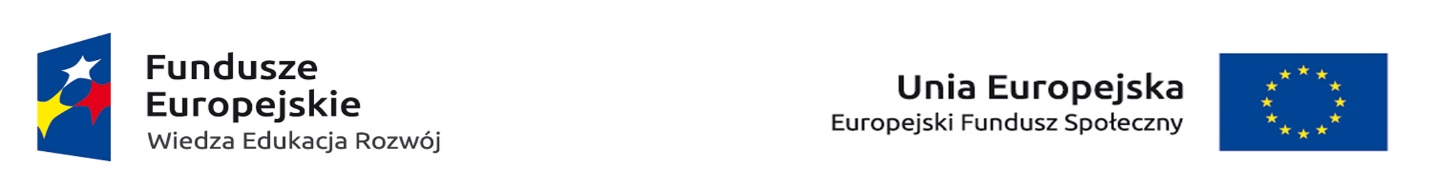 INFORMACJA Z OTWARCIA OFERTZamawiający poniżej przedstawiam zestawienie ofert złożonych w postępowaniu na usługę społeczną, której przedmiotem jest organizacja i obsługa jednodniowej konferencji informacyjnej – postępowanie po unieważnieniu.Otwarcie ofert odbyło się w dniu 30 maja 2018 r., o godz. 12:30.  Przed otwarciem ofert Zamawiający podał kwotę, jaką zamierza przeznaczyć na sfinansowanie zamówienia w wysokości: 24 000,00 zł brutto.Zbiorcze zestwienie ofert złożonych w postępowniu nr FGZ.270.17.2018.SBNumer ofertyFirm (nzw) lub nzwisko orz adres wykonwcyCena bruttoPozostałe warunki1.Centrum Rozwiązywania Problemów Społecznych Rafał Gorczowski, Plac Defilad 1, 00-901 Warszawa22 600,00zgodnie z ogłoszeniem 2.Agma-Sport Agnieszka Matuszyk, Antoniówka 259, 26-630 Jedlnia Letnisko23 500,00zgodnie z ogłoszeniem